令和3年度　モニタリング結果報告書活動組織名：○○町の森林を守る会１　活動の目標と活動実施前の標準地の状況　２　活動１年目の標準地の状況（令和３年度）　　　　　　　　　　３　活動２年目の標準地の状況（令和４年度）　　４　活動３年目の標準地の状況（令和５年度）　　　（注）目標の設定及び標準地の状況の記載については、別に定めるガイドラインを参考とすること。令和３年度　モニタリング結果報告書活動組織名：○○町の森林を守る会１　活動の目標と活動実施前の標準地の状況　２　活動１年目の標準地の状況（令和３年度）　　　　　　　　　　３　活動２年目の標準地の状況（令和４年度）　　４　活動３年目の標準地の状況（令和５年度）　　　（注）目標の設定及び標準地の状況の記載については、別に定めるガイドラインを参考とすること。令和３年度　モニタリング結果報告書活動組織名：○○町の森林を守る会１　活動の目標と活動実施前の標準地の状況　２　活動１年目の標準地の状況（令和３年度）　　　　　　　　　　３　活動２年目の標準地の状況（令和４年度）　　４　活動３年目の標準地の状況（令和５年度）　　　タイプ名： 里山林保全タイプ目標： 1年目に杉人工林への侵入竹を除去0本とし、2年目以降100㎡あたり4本の間伐（28％間伐）を行い、相対幹拒比を2ポイント改善する。目標： 1年目に杉人工林への侵入竹を除去0本とし、2年目以降100㎡あたり4本の間伐（28％間伐）を行い、相対幹拒比を2ポイント改善する。調査方法：相対幹拒比目標： 1年目に杉人工林への侵入竹を除去0本とし、2年目以降100㎡あたり4本の間伐（28％間伐）を行い、相対幹拒比を2ポイント改善する。目標： 1年目に杉人工林への侵入竹を除去0本とし、2年目以降100㎡あたり4本の間伐（28％間伐）を行い、相対幹拒比を2ポイント改善する。活動実施前の標準地の状況（令和３年度）100㎡円形調査区中、上層到達木19本（内侵入竹5本）。平均樹高18ｍ。相対幹距比は竹を除いて14.8となる。活動実施前の標準地の状況（令和３年度）100㎡円形調査区中、上層到達木19本（内侵入竹5本）。平均樹高18ｍ。相対幹距比は竹を除いて14.8となる。写真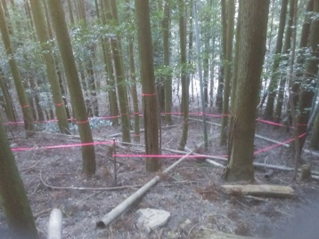 標準地の状況	100㎡円形調査区中、上層到達木14本、侵入竹及び灌木の除去0本。相対冠距比14.8となる。目標達成度　30％標準地の状況	100㎡円形調査区中、上層到達木14本、侵入竹及び灌木の除去0本。相対冠距比14.8となる。写真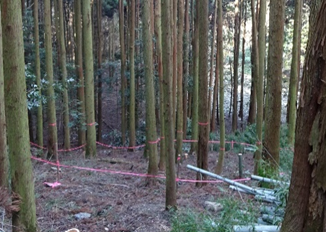 次年度に向けた改善策間伐前に侵入竹を除去整理し、間伐に向けた事前準備を行っていく。写真標準地の状況目標達成度標準地の状況写真次年度に向けた改善策写真標準地の状況写真目標達成度写真タイプ名：侵入竹除去・竹林整備タイプ目標：3年目まで段階的に10本まで間引きし、4,000本／haを目標とする。イノシシの住処とならない、タケノコが採れる竹林を目標とする。目標：3年目まで段階的に10本まで間引きし、4,000本／haを目標とする。イノシシの住処とならない、タケノコが採れる竹林を目標とする。調査方法：本数調査目標：3年目まで段階的に10本まで間引きし、4,000本／haを目標とする。イノシシの住処とならない、タケノコが採れる竹林を目標とする。目標：3年目まで段階的に10本まで間引きし、4,000本／haを目標とする。イノシシの住処とならない、タケノコが採れる竹林を目標とする。活動実施前の標準地の状況（令和３年度）方形5㎡×5㎡（25㎡）に25本を確認。※10,000本／ha活動実施前の標準地の状況（令和３年度）方形5㎡×5㎡（25㎡）に25本を確認。※10,000本／ha写真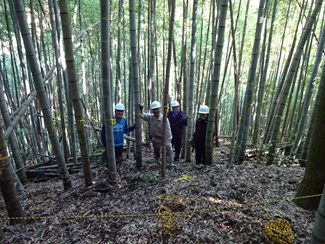 標準地の状況	方形5㎡×5㎡（25㎡）に20本を確認。※8,000本／ha目標達成度　33％標準地の状況	方形5㎡×5㎡（25㎡）に20本を確認。※8,000本／ha写真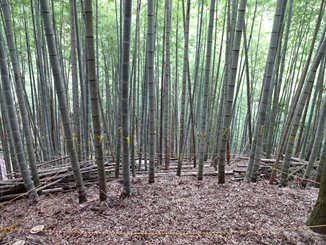 次年度に向けた改善策集積した竹が崩れないように、集積のやり方や場所を改善。写真標準地の状況目標達成度標準地の状況写真次年度に向けた改善策写真標準地の状況写真目標達成度写真タイプ名：森林資源利用タイプ目標： 目標： 調査方法：資源量調査目標： 目標： 活動実施前の標準地の状況（令和３年度）立木数　　　　　　　　　○○本平均樹高　　　　　　　　○○m相対幹距比              ○○幹在積（1本当たり平均）○○㎥幹在積（調査区当たり）　○○㎥幹在積（1ha当たり）　　○○㎥活動実施前の標準地の状況（令和３年度）立木数　　　　　　　　　○○本平均樹高　　　　　　　　○○m相対幹距比              ○○幹在積（1本当たり平均）○○㎥幹在積（調査区当たり）　○○㎥幹在積（1ha当たり）　　○○㎥写真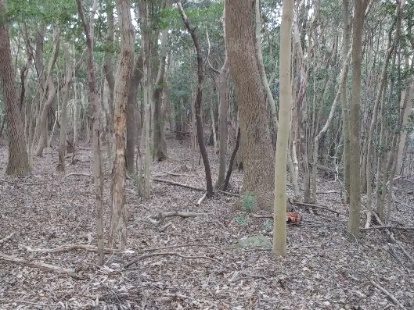 標準地の状況	目標達成度　標準地の状況	写真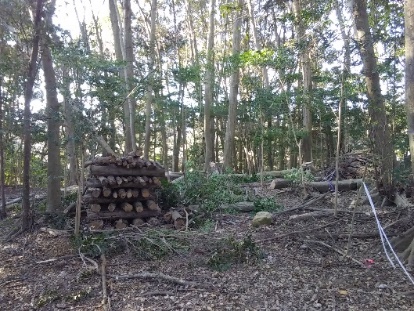 次年度に向けた改善策写真標準地の状況目標達成度標準地の状況写真次年度に向けた改善策写真標準地の状況写真目標達成度写真